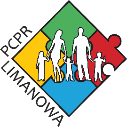 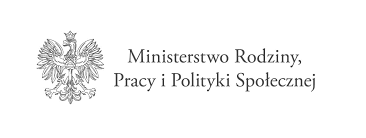 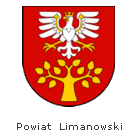 Powiatowe Centrum Pomocy Rodzinieul. Józefa Marka 9 34-600 LimanowaTel.: 18 33 75 826Adres poczty elektronicznej: pcpr@powiat.limanowski.pl,Adres strony internetowej Zamawiającego: https://pcpr-limanowa.pl/, Adres strony internetowej prowadzonego postępowania, oraz strony na której udostępniane będą zmiany    i wyjaśnienia treści SWZ oraz inne dokumenty zamówienia bezpośrednio związane z postępowaniem              o udzielenie zamówienia: https://miniportal.uzp.gov.pl/ i https://bip.malopolska.pl/pcprwlimanowej ID postępowania: e905963f-73b7-492f-9eef-bf3fd4e2c0bdPismo: PCPR-271-6/22                                                                      Limanowa, dnia 12.07.2022 r.P O W I A D O M I E N I Eo unieważnieniu postępowania na zadaniu częściowym nr 1Szanowni Państwo,Niniejszym informujemy o unieważnieniu zadania częściowego nr 1 w postępowaniu o udzielenie zamówienia prowadzonym w trybie podstawowym bez przeprowadzenia negocjacji z uwzględnieniem przepisów stosowanych przy udzielaniu zamówień na usługi społeczne i inne szczególne usługi zgodnie z art. 275 pkt 1) w związku z art. 359 pkt 2) ustawy z dnia 11 września 2019 r. Prawo zamówień publicznych (t.j. Dz.U. z 2021 r. poz. 1129 ze zm.) – zwanej dalej „ustawą Pzp”, na zadanie pn.:„Świadczenie usługi opieki wytchnieniowej w ramach Programu – „Opieka wytchnieniowa” – edycja 2022”.Zadanie częściowe nr 1: „Świadczenie usługi opieki wytchnieniowej na terenie Powiatu Limanowskiego w ramach pobytu dziennego w miejscu zamieszkania osoby niepełnosprawnej”.Zadanie unieważnione w oparciu o art. 255 pkt 7 ustawy Pzp ponieważ wybrany wykonawca uchylił się od zawarcia umowy w sprawie zamówienia publicznego z uwzględnieniem art. 263 ustawy Pzp.UZASADNIENIEZgodnie z treścią art. 255 pkt 7 ustawy Pzp Zamawiający unieważnia postępowanie o udzielenie zamówienia jeżeli wykonawca, którego oferta została wybrana uchyli się od podpisania umowy w sprawie zamówienia publicznego, albo nie wpłaci zabezpieczenia należytego wykonania umowy (zabezpieczenie nie było wymagane). W zadaniu częściowym nr 1 w dniu 27.06.2022 r. dokonano wyboru oferty złożonej przez: Optima care Sp. z o.o., ul. Towarowa 36, 85-746 Bydgoszcz. W postępowaniu złożono 1 ofertę, wobec braku innych ofert Zamawiający nie ma możliwości skorzystania z dyspozycji zawartej w art. 263 ustawy Pzp i zobowiązany jest do unieważnienia postępowania w zakresie części nr 1.Zgodnie z pkt 22.3 SWZ: „Wykonawca, którego oferta zostanie wybrana jako najkorzystniejsza w danym zadaniu częściowym, przed podpisaniem umowy przedłoży Zamawiającemu dokumenty potwierdzające spełnianie warunków określonych w pkt 6.2 ppkt 4 SWZ przez osoby skierowane do realizacji zamówienia”. Pomimo wezwania wybrany wykonawca nie przedłożył koniecznych do zawarcia umowy dokumentów oraz informacji, a także nie przystąpił do podpisania umowy w wyznaczonym terminie.Ustawa nie wskazuje, jakie zachowanie wykonawcy należy uznać za uchylanie się od zawarcia umowy. Uchylanie się nie musi oznaczać bezpośredniej odmowy zawarcia umowy, lecz może wynikać z okoliczności i z zachowania (działań lub zaniechań) wykonawcy – tak m.in. w wyroku Krajowej Izby Odwoławczej z dnia 28 marca 2022 r. (sygn. akt KIO 686/22). Podobne stanowisko prezentowane jest w komentarzu UZP wydanym do ustawy Pzp do art. 263 Pzp, gdzie czytamy: „Uchylaniem się od zawarcia umowy jest nie tylko odmowa podpisania umowy (art. 98 ust. 6 pkt 2 lit. a Pzp), która jest tożsama ze stanowiskiem podjętym świadomie  przez wykonawcę i przekazanym do wiadomości zamawiającego, lecz także wszelkie przyczyny leżące po stronie wykonawcy uniemożliwiające zawarcie umowy (art. 98 ust. 6 pkt 3 Pzp), zarówno przez niego zawinione, jak i niezawinione”. Przykładem może być niezorganizowanie dokumentów wymaganych dla zawarcia umowy czy nieusprawiedliwiona bierność wykonawcy, co sprawiło że przez czas od rozstrzygnięcia postępowania do dziś nie było możliwym zawarcie umowy.Wobec powyższego Zamawiający zobowiązany jest do unieważnienia postępowania w zadaniu częściowym nr 1.